MODELO DE RESUMO PARA O I ENCONTRO ANUAL DE AGROECOLOGIA Nome e Sobrenomes do Autor 11,Nome e Sobrenomes do Autor 22, ..., Nome e Sobrenome do Orientador11Instituto Federal do Espírito Santo – Campus de Alegre2 Preencher endereço, caso o autor seja de instituição diferenteemail.do.autor1@xxx.exemplo.br, email.do.orientador@xxx.exemplo.brObs.: A numeração das instituições é realizada quando existir mais de uma instituição participante.Resumo- Este modelo apresenta as instruções para a preparação de resumos para o I Encontro Anual de Agroecologia – PPGA. Os autores devem segui-lo para a preparação de originais em formato pdf, a partir dos quais serão produzidos os Anais do evento, em versão eletrônica. Somente os artigos que respeitarem este modelo serão considerados para a aceitação no evento e publicação nos Anais. O resumo deve conter de 5-10linhas.Palavras-chave:Usar até 5 palavras chaves.Área do Conhecimento:IntroduçãoTodos os resumos aceitos serão incluídos nos Anais do I Encontro Anual de Agroecologia, que serão publicadosno site do evento. Os resumos serão analisados por um avaliador. Como o processo prevê apenas uma rodada de avaliação, os autores devem ser cuidadosos com a apresentação técnica e também com a sintaxe e a ortografia, sob pena de recusa do trabalho. Todas as instruções devem ser lidas antes do início da digitação do resumoOs resumos devem ser enviados no formatopdf. Estes textos serão utilizados para a produção dos Anais. Logo, os autores devem seguir cuidadosamente as presentes instruções. Recomendamos que uma cópia das mesmas seja mantida intacta, para fins de consulta, e que os resumos sejam preparados diretamente sobre o modelo, com a substituição dos textos de cada seção e gravados em disco com outro nome. Sugerimos que a seção Introdução seja concisa, contendo de dois a quatro parágrafos, que situem a motivação do estudo e as bases da literatura científica que justifiquem o objetivo principal do trabalho, colocado no último parágrafo.Material e MétodosEste modelo foi elaborado usando o editor de texto MS-Word. Para a preparação do resumo devem ser rigorosamente respeitados os padrões estabelecidos nos próximos parágrafos.Tamanho do Papel: Antes de redigir o texto, assegure-se que a página está configurada para papel A4 (210 x ), no modo retrato. Na impressão de cópias para fins de verificação, correção, etc, certifique-se que a impressora está configurada para esse tipo de papel. Extensão do Artigo: O tamanho máximo dos resumos é decinco páginase o tamanho mínimode três páginas (contando com as referências). Artigos em Word com mais de cinco páginas serão recusados. Margens:Deve-se respeitar margens de 3 cm na borda esquerda, 4 cm na borda superior, 2 cm na borda direita e inferior e de 2 cm.Formato da Página: Formate o texto do corpo do artigo em apenas uma coluna. Todo o texto deve ser justificado à direita e à esquerda.Fontes: Use fonte Arial e espaçamento simples entre linhas.O resumo das fontes e estilos que devem ser adotados é apresentado na Tabela 1.Título e Autoria: Esta seção do artigo deve ser redigida com o texto centralizado, em uma única coluna compreendendo toda a largura do papel, porém respeitando as margens laterais. O título não deve exceder duas linhas (12 pontos, negrito, letras maiúsculas). Evite abreviações não usuais. As demais informações, compreendendo lista de autores, respectivas afiliações e e-mail do primeiro autor devem ser redigidos conforme o modelo. O título, autores e endereços/afiliações, devem ser separados entre si por uma linha (10 pontos).  Tabela 1- Tamanho e estilo das fontes.
Fonte: o autor.Resumo: Deve ser conciso e resumir todo o artigo. Não use recuo de parágrafo antes da palavra Resumo e escreva todo o texto em um só parágrafo.Estilo: Use seções separadas para Introdução, Material e Métodos, Resultados e Discussão, Conclusão, Agradecimentos (opcional) e Referências. A discussão visa comparar os resultados obtidos com aqueles de outros autores da literatura. Os títulos das seções (justificados à esquerda) devem ser apresentados em negrito (10 pontos), com uma linha em branco antes e depois de cada título (10 pontos). Use apenas tais títulos como cabeçalhos, evitando cabeçalhos de segunda ordem. Para enfatizar o início de subseções, inicie um novo parágrafo, redigindo adequadamente a sua primeira sentença, que deve endereçar o novo assunto. Corpo do texto: Use fonte Arial (10 pontos, normal) ao longo do resumo. Utilize itálico para palavras em outros idiomas ou, se indispensável, para enfatizar denominações ou expressões. Inicie cada novo parágrafo com uma margem esquerda (recuo) de 0,5 cm, e não deixe linhas em branco entre parágrafos. Tabelas e Figuras: Inclua figuras e tabelas tão perto quanto possível de onde foram citadas, e após a sua primeira citação no texto. Numere figuras e tabelas consecutivamente, usando algarismos arábicos (Tabela 1, Tabela 2,.., Figura 1, Figura 2,...), e coloque um título ou legenda em cada tabela ou figura, respectivamente, utilizando, nesse caso, fonte Arial.Os títulos devem ser colocados acima das tabelas (10 pontos, normal) e as fontes abaixo das figuras (9 pontos, normal). Lembre-se da diferença entre tabelas e figuras: tabelas devem conter somente caracteres alfanuméricos e nenhum elemento gráfico. Não use fontes com menos de 8 pontos. Fotografias digitais ou esquemas e diagramas podem fazer parte de figuras, mas devem apresentar alta definição (300 pontos por polegada). No texto, referencie figuras e tabelas com a primeira letra maiúscula. A Tabela 1 deve ser usada como modelo a ser adotado: linhas horizontais devem ser usadas apenas para delimitar a tabela e separar os títulos das colunas dos respectivos dados. Evite o uso de linhas verticais. A Figura 1 contém um exemplo de figura e mostra o logotipo do Instituto Federal do Espírito Santo – Campus de Alegre.Figura 1- Logotipo do Ifes – Campus de Alegre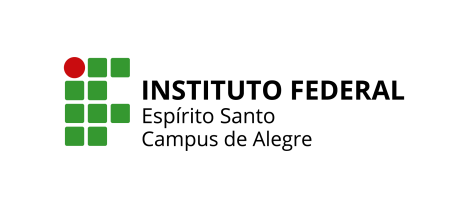 Fonte: Ifes (2019).Agradecimentos: Quaisquer agradecimentos a pessoas ou órgãos financiadores devem ser colocados nessa seção, antes das referências.Referências: As referências devem ser citadas no texto dentro de parênteses letras maiúsculas e fora do parênteses minúsculas (seguindo a NBR6023 / 2002). Liste as referências em ordem alfabética e alinhadas à esquerda, na última seção do artigo, a qual deve ser intitulada Referências, como apresentado neste modelo.Exemplos: A velocidade de condução nervosa pode variar em função da mudança de temperatura (CHERNIACK et al., 2004). Segundo Bahrami et al. (2004) a temperatura promove mudanças na latência ou na neurotransmissão (SAMIGULLIN; CLOUEN, 2003).Resultados e DiscussãoObserve o acabamento final. Não termine uma página com o título de uma seção. Não inicie uma página com uma linha incompleta. Não sublinhe nenhuma parte do texto.ConclusãoSubmeta seu resumo respeitando a data limite para tal, que será rigorosamente respeitada. A próxima seção ilustra o formato a ser seguido para referências de livros, teses e obras completas; capítulos de livros; periódicos; anais de congressos e publicações eletrônicas.A comissão científica não se responsabiliza por casos de plágio e das questões éticas do trabalho, sendo, portanto, de inteira responsabilidade dos autores.ReferênciasCHEN, H.U; WU, L. Introduction and expiration effects of derivative equity warrants in Hong Kong, Inter.Ver.Fin.Anal. v.10,n.1, 2001. Disponível em :<http://www.elsevier.nl:80/homepage/sae/econbase/finana/menu.sht>. Acesso em: 24 abr.2001.FISCHER, G.A. Drug resistence in clinical oncology and hematology introduction. Hematol. Oncol. Clin. North Am. V.9, n.2, p.11-14, 1995.HOLTZMAN D.M. Washington University’s Department of Neurology. Disponível em: <http://www.neuro.wustl.edu/neuromuscular/pics/diagrams/nmj.gif>. Acesso em 26 dez. 2001. RUIZ-SILVA, C. Efeito da corrente elétrica de baixa intensidade em feridas cutâneas de ratos. 2006. . Dissertação (Mestrado em Bioengenharia) – Instituto de Pesquisa e Desenvolvimento, Universidade do Vale do Paraíba, 2006.WATSON, T. Estimulação Elétrica para a cicatrização de feridas. In: KITCHEN, S.; BAZIN, S. Eletroterapia de Clayton. 10. ed. São Paulo: Ed. Manole, 1998. ItemTamanhoEstiloTítulo12Negrito, maiúsculasNomes12Negrito, itálicoEndereços, afiliação e e-mail dos autores10NormalCabeçalhos das seções10NegritoResumo10NormalCorpo do texto10Normal